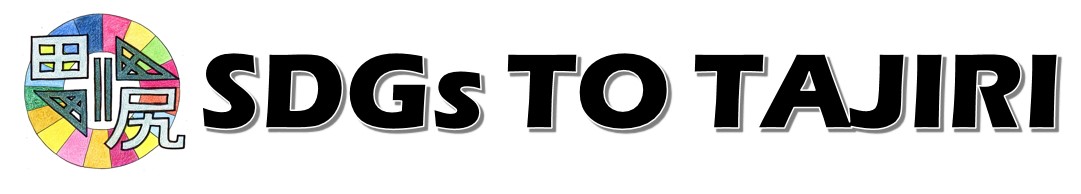 年　  　組　　名前（　　　　　　　　　　　　　）私たちのSDGsの目標グループ　目標（　　　　）　　　　　　 グループ名（　　　　　　　　　　　　　）課題設定「これまで学習した内容から田尻町の解決したい課題を考えよう」連 携 先「課題解決に向けて、どんな人、企業、役場と連携・協力したいかを考えよう」企画・提案「自分たちのやりたいことを実現させるために具体的に計画を立てよう」